SchulversuchspraktikumSommersemester 2016Klassenstufen 5 & 6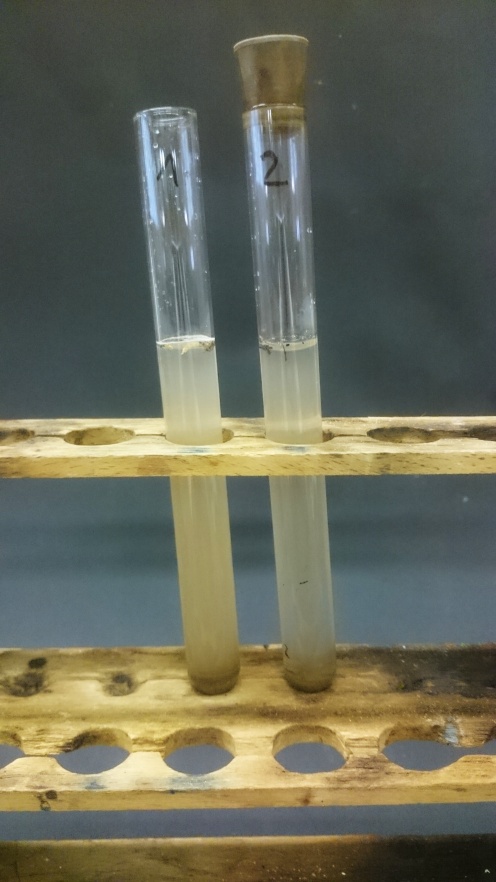 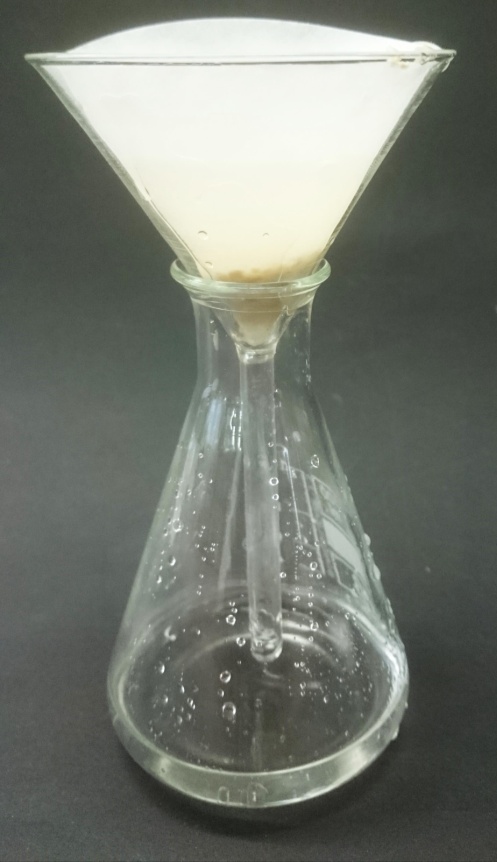 Reinstoffe und Stoffgemische - Verfahren zur StofftrennungKurzprotokollWeitere LehrerversucheV1 – Trennung eines StoffgemischsMaterialien: 		Trichter, Filterpapier, Porzellanschale, Gasnbrenner, Dreifuß mit Drahtnetz, 250 mL Becherglas, 100 mL Erlenmeyerkolben, Magnet, Papiertuch, GlasstabChemikalien:		Sand, dest. Wasser, Kochsalz (NaCl) und EisenspäneDurchführung: 			Sand, Kochsalz und die Eisenspäne werden in dem Becherglas vermischt. Der Magnet wird in das Papiertuch gewickelt. Mit dem Magneten werden nun die Eisenspäne angezogen. In das Sand/Salz-Gemisch wird nun Wasser hinzugegeben und mit einem Glasstab umgerührt. Nun wir das Gemisch filtriert. Das Filrat wird nun in eine Porzellanschale gegossen und über einem Gasbrenner erhitzt, bis das gesamte Wasser abgedampft ist.Beobachtung:			Durch den Magneten werden alle Eisenspäne aus dem Gemenge entfernt. Durch das Papiertuch lassen sich die Eisenteilchen leichter und schneller vom Magnet ablösen. Bei Zugabe von Wasser löst sich das Salz. Nach dem Filtrieren ist die Lösung klar und farblos. Nach dem Erhitzen bleibt in der ersten Porzellanschale eine weiße, kristalline Substanz zurück. 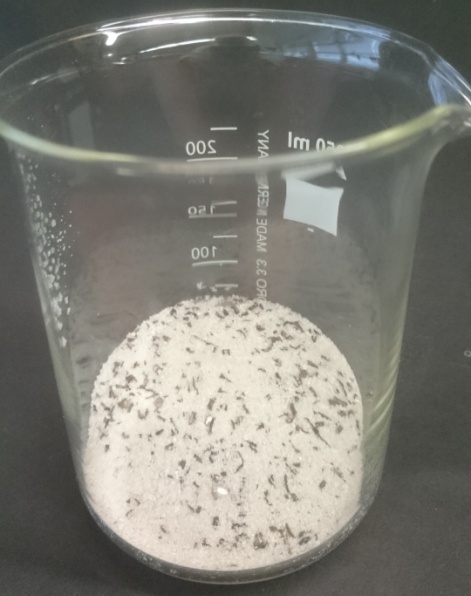 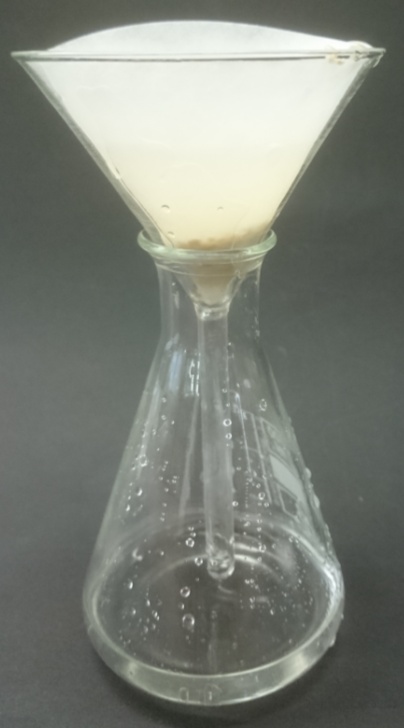 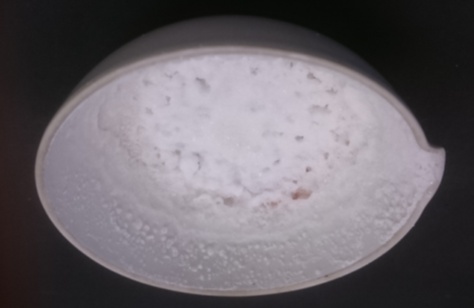 Abb. 1 - (von links nach rechts) Gemenge. Lösung nach dem Filtern. Zurückgebliebenes Salz nach dem Abdampfen des Wassers.Deutung:			Eisenspäne sind magnetisch und können daher durch einen Magneten angezogen werden. Salz ist wasserlöslich, Sand jedoch nicht. Dadurch kann die Suspension nun filtriert und der Sand von dem Salz getrennt werden. Durch das Filtrieren befinden sich nur noch Wasser und Salz in der Lösung. Durch Erhitzten verdampft das Wasser. Das Salz kristallisiert in der Porzellanschale. Entsorgung:	Die Eisenspäne können wieder verwendet werden. Das Salz und der Sand können in den Hausmüll.Literatur:	angelehnt an: K. Häusler, H. Rampf, R. Reichelt, Experimente für den Chemieunterricht, Oldenbourg, 2. Auflage, 1995, S. 43.Weitere SchülerversucheV2 – Einfaches Zentrifugieren einer Suspension von GartenerdeMaterialien: 		2 Reagenzglas, 2 Stopfen, Reagenzglasständer Chemikalien:		Gartenerde, WasserDurchführung: 			In zwei Reagenzgläser wird die gleiche Mengen (je 1 Spatel) Gartenerde gefüllt und die beiden Reagenzgläser zu zwei Dritteln mit Wasser aufgefüllt. Anschließend werden die Reagenzgläser mit Stopfen verschlossen und geschüttelt, so dass sich die Gartenerde gleichmäßig im Wasser verteilt. Eines der Reagenzgläser wird an die Seite gestellt. Das andere wird an der Reagenzglasmündung mit den Fingern festgehalten und dann wird der Arm in großen, schnellen Kreisen bewegt. Nach einer Minute wird das zweite Reagenzglas neben das andere gestellt und verglichen.Beobachtung:			Im ersten Reagenzglas hat sich ein Teil der Gartenerde am Boden abgesetzt. Er ist sedimentiert. Im zweiten Reagenzglas, welches "zentrifugiert“ wurde, ist wesentlich mehr Gartenerde sedimentiert. Die überstehende Lösung ist etwas klarer.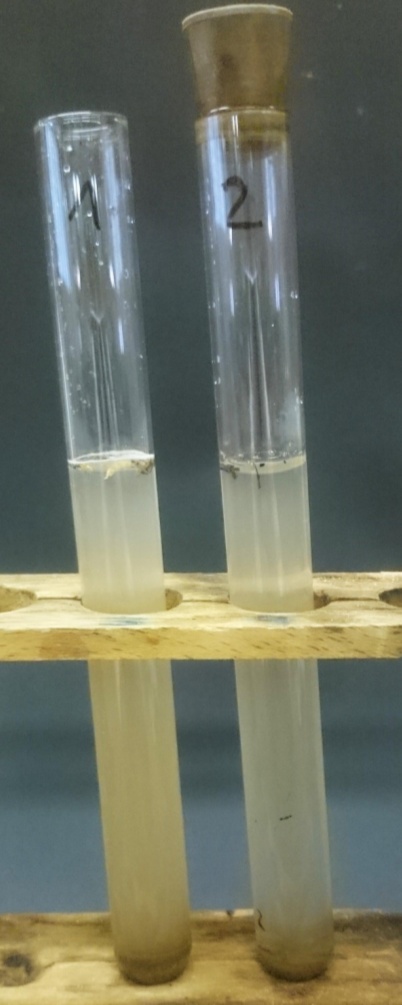 Abb. 2 -  links: ohne Zentrifugieren. Rechts: mit Zentrifugieren.Deutung:		Durch Sedimentieren und Dekantieren werden Suspensionen getrennt. 		Während das Sedimentieren aufgrund der Schwerkraft meist langsam ab		läuft, erreicht man mit Hilfe des Zentrifugierens ein sehr schnelles Abset		zen des suspendierten Feststoffes.Entsorgung:	Die abgeschöpfte Erde kann in den Hausmüll entsorgt werden. Literatur:	Prof. R. Blume, http://www.chemieunterricht.de/dc2/haus/v171.htm, 12.06.2010, zuletzt abgerufen am 27.07.16 um 11.13 Uhr.V3 – Herstellen einer EmulsionMaterialien: 		2 Reagenzgläser, Reagenzglasständer, 2 StopfenChemikalien:		Sand, dest. Wasser, Kochsalz (NaCl) und EisenspäneDurchführung: 			Die Reagenzgläser werden jeweils mit gleichen Mengen Wasser und Öl gefüllt. Danach wird in eines der Gläser etwas Spülmittel gegeben. Beide Gläser werden mit dem Stopfen verschlossen und es wird geschüttelt.Beobachtung:			Wasser und Öl bilden zwei Phasen, wobei das Öl über dem Wasser schwimmt. Wenn Spülmittel hinzugegeben und geschüttelt wird, vermischen sich die Phasen. 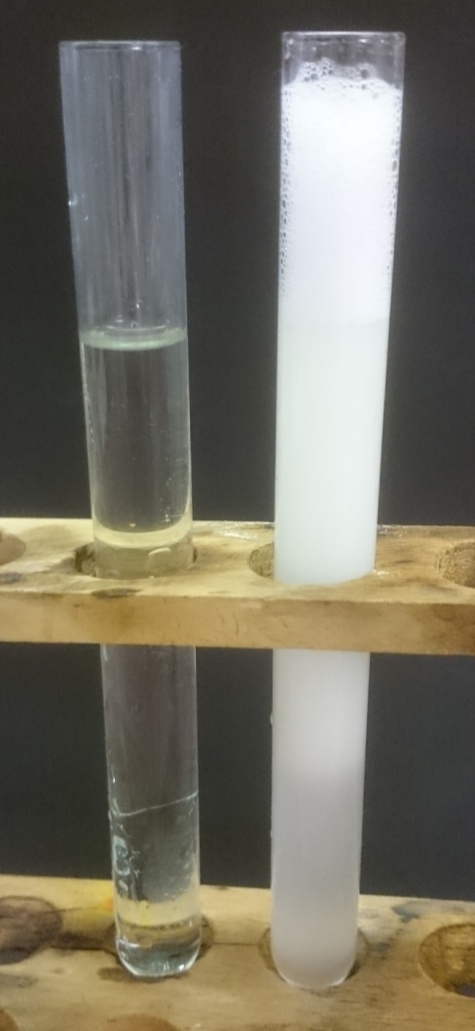 Abb. 3 -  links: Öl schwimmt über dem Wasser. Rechts: Emulsion mit Spülmittel.Deutung:			Öl hat eine geringere Dichte als Wasser und schwimmt somit auf dem Wasser. Sie lassen sich somit nicht ineinander lösen und bilden die zwei Phasen. Wird Spülmittel als Emulgator zugesetzt, so bildet sich eine Emulsion, ein Gemisch der beiden Flüssigkeiten. Es ist der Zustand, in dem sich die eine Phase in Form kleinster Tröpfchen in der anderen befindet. Entsorgung:	Flüssigkeiten über das Abwasser entsorgen.Literatur:	H. Schmidkunz, unter Mitarbeit von W. Rentzsch, Chemische Freihandversuche Band 1, Aulis Verlag in der Stark Verlagsgesellschaft, 2011GefahrenstoffeGefahrenstoffeGefahrenstoffeGefahrenstoffeGefahrenstoffeGefahrenstoffeGefahrenstoffeGefahrenstoffeGefahrenstoffeSandSandSandH: -H: -H: -P: -P: -P: -dest. Wasserdest. Wasserdest. WasserH: -H: -H: -P: -P: -P: -NatriumchloridNatriumchloridNatriumchloridH: -H: -H: -P: -P: -P: -EisenspäneEisenspäneEisenspäneH: -H: -H: -P: -P: -P: -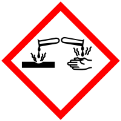 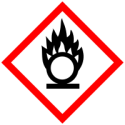 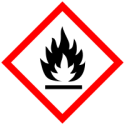 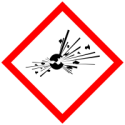 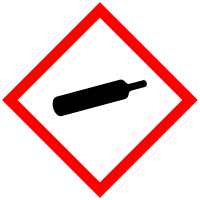 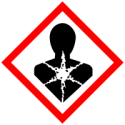 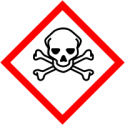 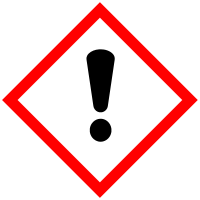 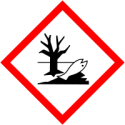 GefahrenstoffeGefahrenstoffeGefahrenstoffeGefahrenstoffeGefahrenstoffeGefahrenstoffeGefahrenstoffeGefahrenstoffeGefahrenstoffe---H: -H: -H: -P: -P: -P: -GefahrenstoffeGefahrenstoffeGefahrenstoffeGefahrenstoffeGefahrenstoffeGefahrenstoffeGefahrenstoffeGefahrenstoffeGefahrenstoffeSpülmittelSpülmittelSpülmittelH: -H: -H: -P: -P: -P: -dest. Wasserdest. Wasserdest. WasserH: -H: -H: -P: -P: -P: -SpeiseölSpeiseölSpeiseölH: -H: -H: -P: -P: -P: -